 МІНІСТЕРСТВО ОСВІТИ І НАУКИ УКРАЇНИЛьвівський національний університет імені Івана Франка Факультет філософськийКафедра теорії та історії культуриЗатвердженоНа засіданні кафедри теорії та історії культури філософського факультетуЛьвівського національного університету імені Івана Франка(протокол № 1від 29 серпня 2023 р.)Завідувач кафедри ____________Альчук М.П.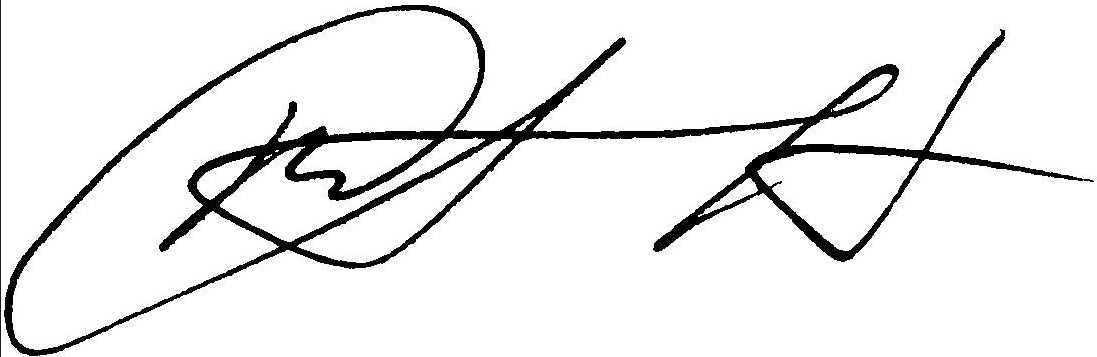 Силабус з навчальної дисципліни«Філософія права»  що викладається в межах ОПП другого (магістерського)рівня вищої освіти для здобувачів зі спеціальності 034 - Культурологія.Львів 2023Силабус курсу «Філософія права»2023-2024 навчального рокуСхема курсу 1 семестрНазва курсу«Філософія права»«Філософія права»Адреса викладання курсувул. Університетська, 1, ауд. 202Для дистанційних лекцій вхід за посиланням:Zoom Join Meetinghttps://us04web.zoom.us/j/8407490409?pwd=NmVGM0IyMGJLenAzUlNueWZ4SVZZQT09Meeting ID: 840 749 0409Passcode: 9CDW5Nвул. Університетська, 1, ауд. 202Для дистанційних лекцій вхід за посиланням:Zoom Join Meetinghttps://us04web.zoom.us/j/8407490409?pwd=NmVGM0IyMGJLenAzUlNueWZ4SVZZQT09Meeting ID: 840 749 0409Passcode: 9CDW5NФакультет та кафедра, за якою закріпленадисциплінаФілософський факультет, кафедра теорії та історії культуриФілософський факультет, кафедра теорії та історії культуриГалузь знань, шифр та назва спеціальності03 – Гуманітарні науки034 - Культурологія03 – Гуманітарні науки034 - КультурологіяВикладачі курсуАльчук Марія Павлівна, доктор філософських наук, професорАльчук Марія Павлівна, доктор філософських наук, професорКонтактнаінформація викладачівal.chuk57@gmail.com mariya.alchuk@lnu.edu.uaal.chuk57@gmail.com mariya.alchuk@lnu.edu.uaКонсультації покурсу відбуваютьсяКонсультації в день проведення лекцій/практичних занять (за попередньою домовленістю). Також можливіон-лайн консультації через електронні ресурси. Для погодження часу он-лайн консультацій слід  писати на електронну пошту викладача чи телефонувати.Консультації в день проведення лекцій/практичних занять (за попередньою домовленістю). Також можливіон-лайн консультації через електронні ресурси. Для погодження часу он-лайн консультацій слід  писати на електронну пошту викладача чи телефонувати.Сторінка курсуhttps://filos.lnu.edu.ua/course/filosofiya-pravahttps://filos.lnu.edu.ua/course/filosofiya-pravaІнформація про курс  Актуальність курсу «Філософія права» визначається розкриттям важливих проблем сучасних філософських і правових досліджень, які склались в межах методологічних стратегій загальної філософії та правознавства кінця ХХ і початку ХХІ століть. Наукові дослідження з юридичних і філософських дисциплін розкривають загальні проблеми правосвідомості та правової культури людини,  сучасні напрямки і школи. Курс передбачає виявлення основних зв'язків філософії права з практичною філософією та методологією соціально-гуманітарного знання; предметну сферу філософсько-правових досліджень;  усвідомлення студентами сутності, змісту й особливостей філософії права як світоглядної і методологічної науки; основних типів філософсько-правової рефлексії; ролі філософії права в діяльності людини та в житті суспільства в цілому; розвинути у студентів сучасне системне правове мислення; ознайомити студентів з внеском мислителів різних філософських шкіл та напрямків, особливо, українських філософів у розвиток філософсько-правової думки.  Актуальність курсу «Філософія права» визначається розкриттям важливих проблем сучасних філософських і правових досліджень, які склались в межах методологічних стратегій загальної філософії та правознавства кінця ХХ і початку ХХІ століть. Наукові дослідження з юридичних і філософських дисциплін розкривають загальні проблеми правосвідомості та правової культури людини,  сучасні напрямки і школи. Курс передбачає виявлення основних зв'язків філософії права з практичною філософією та методологією соціально-гуманітарного знання; предметну сферу філософсько-правових досліджень;  усвідомлення студентами сутності, змісту й особливостей філософії права як світоглядної і методологічної науки; основних типів філософсько-правової рефлексії; ролі філософії права в діяльності людини та в житті суспільства в цілому; розвинути у студентів сучасне системне правове мислення; ознайомити студентів з внеском мислителів різних філософських шкіл та напрямків, особливо, українських філософів у розвиток філософсько-правової думки.Коротка анотація курсуДисципліна «Філософія права» є професійно-орієнтованою зі спеціальності 034 – культурологія  для освітньо-професійної програми «Культурологія» першого (магістерського) рівня вищої освіти, яка викладається у першому семестрі в обсязі 4 кредитів (за Європейською Кредитно-Трансферною Системою ECTS).Дисципліна «Філософія права» є професійно-орієнтованою зі спеціальності 034 – культурологія  для освітньо-професійної програми «Культурологія» першого (магістерського) рівня вищої освіти, яка викладається у першому семестрі в обсязі 4 кредитів (за Європейською Кредитно-Трансферною Системою ECTS).Мета та цілі курсуМета: розкрити філософію права як навчальну дисципліну про сутнісну природу права як духовного феномену, що становить світоглядний, концептуально-методологічний фундамент правознавства та  вагомість у системі філософських і юридичних наук.Мета: розкрити філософію права як навчальну дисципліну про сутнісну природу права як духовного феномену, що становить світоглядний, концептуально-методологічний фундамент правознавства та  вагомість у системі філософських і юридичних наук.В результаті вивчення даного курсу студент повиненПісля завершення цього курсу студент буде:Знатиголовні проблеми сучасної світової й української філософії права,  основні способи осмислення правової реальності;основні ідеї світової та вітчизняної філософсько-правової думки, історію становлення, етапи й особливості розвитку філософії права;категорії, поняття і концепції правової онтології, правової антропології, аксіології права та правової епістемології, особливості їх виявлення в житті суспільства;філософські проблеми окремих галузей правознавства;умови формування автономної особистості як суб’єкта права, її правосвідомості.Вмітисамостійно аналізувати факти, явища та процеси  правової реальності в їх діалектичному взаємозв’язку та з урахуванням змін, які відбуваються у світі й країні;критично оцінювати правову дійсність, соціальні процеси, політичні, економічні, екологічні, культурні, соціально-психологічні явища й події;володіти методологією наукового пізнання, творчої діяльності, застосовувати отримані знання при вирішенні професійних завдань.розрізняти та співставляти ключові поняття; виявляти їх методологічне навантаження, інтерпретувати та застосовувати їх в дослідженні людської життєдіяльності в конкретно-наукових досягненнях;застосовувати отримані знання на практиці – у сфері професійної компетенції та повсякденному житті..Після вивчення дисципліни здобувачі набудуть таких компетентностей:Загальні:Здатність приймати обґрунтовані рішення.Здатність вчитися та оволодівати сучасними знаннями.Фахові:Здатність виявляти культурні потреби суспільства та його окремих груп та визначати шляхи їх задоволення, забезпечувати культурні права та свободи людиниЗдатність до ефективної взаємодії з представниками інших професій, а також до залучення до розв’язання проблем культури представників громадськості.Здатність організовувати роботу та здійснювати керівництво закладами культури, а також відповідними структурними підрозділами підприємств і установ, враховуючи економічні, законодавчі та етичні аспектиЗдатність здійснювати експертизу культурних об’єктів та процесів, їх критичний аналіз із застосуванням сучасних методів культурологіїПрограмні результати навчанняАналізувати культурні права та свободи людини, форми та механізми їхньої ідентифікації, інкультурації, культурної адаптації з врахуванням регіональної специфіки.Організовувати та підтримувати комунікації з органами влади, науково-дослідними установами, інформаційно-аналітичними службами, засобами масової інформації з питань культури.Приймати ефективні рішення щодо розв’язання складних задач і практичних проблем культурного розвитку суспільства.Мати навички вироблення та ухвалення рішень з управління закладами та установами культури чи відповідними структурними підрозділами у непередбачуваних робочих та/або навчальних контекстах.Здійснювати експертну оцінку культурних творів, послуг та благ, культурних практик, культурно-мистецьких та дозвіллєвих проєктів.В результаті вивчення даного курсу студент повиненПісля завершення цього курсу студент буде:Знатиголовні проблеми сучасної світової й української філософії права,  основні способи осмислення правової реальності;основні ідеї світової та вітчизняної філософсько-правової думки, історію становлення, етапи й особливості розвитку філософії права;категорії, поняття і концепції правової онтології, правової антропології, аксіології права та правової епістемології, особливості їх виявлення в житті суспільства;філософські проблеми окремих галузей правознавства;умови формування автономної особистості як суб’єкта права, її правосвідомості.Вмітисамостійно аналізувати факти, явища та процеси  правової реальності в їх діалектичному взаємозв’язку та з урахуванням змін, які відбуваються у світі й країні;критично оцінювати правову дійсність, соціальні процеси, політичні, економічні, екологічні, культурні, соціально-психологічні явища й події;володіти методологією наукового пізнання, творчої діяльності, застосовувати отримані знання при вирішенні професійних завдань.розрізняти та співставляти ключові поняття; виявляти їх методологічне навантаження, інтерпретувати та застосовувати їх в дослідженні людської життєдіяльності в конкретно-наукових досягненнях;застосовувати отримані знання на практиці – у сфері професійної компетенції та повсякденному житті..Після вивчення дисципліни здобувачі набудуть таких компетентностей:Загальні:Здатність приймати обґрунтовані рішення.Здатність вчитися та оволодівати сучасними знаннями.Фахові:Здатність виявляти культурні потреби суспільства та його окремих груп та визначати шляхи їх задоволення, забезпечувати культурні права та свободи людиниЗдатність до ефективної взаємодії з представниками інших професій, а також до залучення до розв’язання проблем культури представників громадськості.Здатність організовувати роботу та здійснювати керівництво закладами культури, а також відповідними структурними підрозділами підприємств і установ, враховуючи економічні, законодавчі та етичні аспектиЗдатність здійснювати експертизу культурних об’єктів та процесів, їх критичний аналіз із застосуванням сучасних методів культурологіїПрограмні результати навчанняАналізувати культурні права та свободи людини, форми та механізми їхньої ідентифікації, інкультурації, культурної адаптації з врахуванням регіональної специфіки.Організовувати та підтримувати комунікації з органами влади, науково-дослідними установами, інформаційно-аналітичними службами, засобами масової інформації з питань культури.Приймати ефективні рішення щодо розв’язання складних задач і практичних проблем культурного розвитку суспільства.Мати навички вироблення та ухвалення рішень з управління закладами та установами культури чи відповідними структурними підрозділами у непередбачуваних робочих та/або навчальних контекстах.Здійснювати експертну оцінку культурних творів, послуг та благ, культурних практик, культурно-мистецьких та дозвіллєвих проєктів.Література для вивченнядисципліниОсновна література:Аристотель.  Нікомахова етика / Пер. з давньогрец.   К.: 2002 https://chtyvo.org.ua/authors/Aristotle/Nikomakhova_etyka/Платон. Діалоги	/	Пер.	з	давньогрец.	Київ,	1995. https://chtyvo.org.ua/authors/Plato/Dialohy/Цицерон. Про державу. Про закони. К.: 1998. https://chtyvo.org.ua/authors/Marcus_Cicero/Pro_derzhavu_Pro_zakony_Pro_pryrodu_bohiv/Геґель Г. Основи філософії права, або природне право і державознавство.[пер. з нім. Р. Осадчука та М. Кушніра].  К.: 2000. https://chtyvo.org.ua/authors/Hegel_Georg/Osnovy_filosofii_prava_abo_Pryrodne_pravo_i_derzhavoznavstvo/Конституція України. К.: 1996 https://zakon.rada.gov.ua/laws/show/254%D0%BA/96-%D0%B2%D1%80Про авторське право і суміжні права: Закон України від 23 грудня 1993 року № 3792-XII // Відомості Верховної Ради України. 2001. № 43. Ст. 214. https://zakon.rada.gov.ua/laws/show/3792-12#TextЮркевич Панфіл. Історія філософії права ; Філософія права ; Філософський щоденник.  Вид. 2-ге. К.:  2000.Кістяківський Богдан. Вибране. [пер. з рос. Л. Г. Малишевської ]  К.: 1996.Кістяківський Богдан Суспільство та індивід. Методологічне дослідження/ Б.Кістяківський;пер.з нім. В.Т.Сулим, О.В.Ільїн, Е.А. Шабайкович; наук.ред. М.П. Альчук.Львів: ЛНУ імені Івана Франка, 2021Попович М. В. Право з погляду філософа // Проблеми філософії права. Т. І. Київ-Чернівці:  2003. С. 10–11Гьофе О. Розум і право. / Пер. з нім. К.:2003.Дворкін Роналд. Серйозний погляд на права / Пер. з англ. К, 2000Іларіон. Слово про Закон і Благодать // Історія української філософії: Хрестоматія. Львів,  2004. http://litopys.org.ua/oldukr2/oldukr52.htmМаксимов С. І. Філософія права: сучасні інтерпретації: Вибр. праці: статті, аналіт. огляди, переклади (2003-2010) .Х.: 2010.Свендсен Л.Ф. Філософія свободи/пер.з норвезьк. Львів;  Київ, 2016.Ролс Дж. Теорія справедливості/Пер.з анг.О.Мокровський.К: Вид-во Соломії Павличко «Основи», 2001.822с. https://cutt.ly/F2OrYeWШемшученко Ю. С. Актуальні проблеми філософії права // Проблеми філософії права. Т. І.  Київ–Чернівці: 2003. С. 7–9.Шкляр Л.Є. Право як атрибут національної культури: українознавчий аспект // Феномен української культури: методологічні засади дослідження . К.: 1996. С.260 – 277.Інтелектуальне право України. За ред. Яворської О.С. Тернопіль: 2016.Додаткова література:Альчук М. П.Філософія права Богдана Кістяківського /монографія.  Львів, 2010.Марія Альчук. Філософія права в контексті університетської освіти. Вісник Львівського університету. Серія філософські науки. 2012. Вип. 15. С. 38–44. https://cutt.ly/m2OrLNyДойчик М.В. Ідея гідності в історії європейської філософії: монографія. Вид.2-ге, доповнене. Івано-Франківськ, 2018. Дойчик М.В. Ідея гідності в історії європейської філософії: монографія. Вид.2-ге, доповнене. Івано-Франківськ, 2018. https://cutt.ly/V2OrBr8Чисте Правознавство [Текст] : з додатком: Проблема справедливості / Г. Кельзен ; пер. з нім. О. Мокровольський.  К. : Юніверс, 2004. 496 с. https://sci-book.com/prava-derjavi-teoriya/chiste-pravoznavstvo-dodatkom-problema.htmlМарія Альчук. Навчально-методичний посібник з навчальної дисципліни “Філософія права” для студентів філософського факультету. Львів, 2012.Марія Альчук. Богдан Кістяківський – український філософ права (до 150 - річчя з дня народження) // Вісник НТШ. Весна – Літо, 2020. Число 63. Львів: 2020. С.40–44. URL: https://ntsh.org/sites/default/files/visnykntsh_63_site.pdfАльчук М. Формування правосвідомості та правової культури в українському суспільстві // Становлення нової соціокультурної дійсності в Україні : Колективна монографія;[за заг.ред.В.П. Мельника].Львів : ЛНУ імені Івана Франка, 2017. С.68–90.Альчук  М. Георг Гегель і Богдан Кістяківський про свободу як сутність права // Феномен  свободи у контексті цивілізаційних викликів ХХІ століття: Матеріали   міжнародної науково-практичної конференції. (23-24 травня 2019, Львів).  Львів: 2019.  С. 50–56.Mariya Alchuk. Kistyakivskyj’s phenomenon of law // Studia Polsko Ukraińskie, №4.  Uniwersytet Warszawski, Zaklad Graficzny.  Warszawa: 2017. S. 185 – 195. ISSN 2353-5644 URL:    http://www.ukraina.uw.edu.pl/sites/default/files/Tom%204_2017.pdfKlatt, Matthias, Robert Alexy's Philosophy of Law As System (June 10, 2012). "Institutionalized Reason", edited by Matthias Klatt, 1–26. 2012. Oxford: Oxford University Press., Available at SSRN: https://ssrn.com/abstract=2984327Alexy R.The Dual Nature of Law/ IVR24 World Congress «Global Harmont and Role of Law» (September 15-20/2009/Beijing/China https://www.researchgate.net/publication/331564027_Robert_Alexy_and_The_Dual_Nature_of_LawDworkin R.Sovereign Virtue: The Theory and Practice of Equality. Cambridge, Massachusetts: Harvard University Press, 2000. https://www.independent.org/publications/tir/article.asp?id=193Основна література:Аристотель.  Нікомахова етика / Пер. з давньогрец.   К.: 2002 https://chtyvo.org.ua/authors/Aristotle/Nikomakhova_etyka/Платон. Діалоги	/	Пер.	з	давньогрец.	Київ,	1995. https://chtyvo.org.ua/authors/Plato/Dialohy/Цицерон. Про державу. Про закони. К.: 1998. https://chtyvo.org.ua/authors/Marcus_Cicero/Pro_derzhavu_Pro_zakony_Pro_pryrodu_bohiv/Геґель Г. Основи філософії права, або природне право і державознавство.[пер. з нім. Р. Осадчука та М. Кушніра].  К.: 2000. https://chtyvo.org.ua/authors/Hegel_Georg/Osnovy_filosofii_prava_abo_Pryrodne_pravo_i_derzhavoznavstvo/Конституція України. К.: 1996 https://zakon.rada.gov.ua/laws/show/254%D0%BA/96-%D0%B2%D1%80Про авторське право і суміжні права: Закон України від 23 грудня 1993 року № 3792-XII // Відомості Верховної Ради України. 2001. № 43. Ст. 214. https://zakon.rada.gov.ua/laws/show/3792-12#TextЮркевич Панфіл. Історія філософії права ; Філософія права ; Філософський щоденник.  Вид. 2-ге. К.:  2000.Кістяківський Богдан. Вибране. [пер. з рос. Л. Г. Малишевської ]  К.: 1996.Кістяківський Богдан Суспільство та індивід. Методологічне дослідження/ Б.Кістяківський;пер.з нім. В.Т.Сулим, О.В.Ільїн, Е.А. Шабайкович; наук.ред. М.П. Альчук.Львів: ЛНУ імені Івана Франка, 2021Попович М. В. Право з погляду філософа // Проблеми філософії права. Т. І. Київ-Чернівці:  2003. С. 10–11Гьофе О. Розум і право. / Пер. з нім. К.:2003.Дворкін Роналд. Серйозний погляд на права / Пер. з англ. К, 2000Іларіон. Слово про Закон і Благодать // Історія української філософії: Хрестоматія. Львів,  2004. http://litopys.org.ua/oldukr2/oldukr52.htmМаксимов С. І. Філософія права: сучасні інтерпретації: Вибр. праці: статті, аналіт. огляди, переклади (2003-2010) .Х.: 2010.Свендсен Л.Ф. Філософія свободи/пер.з норвезьк. Львів;  Київ, 2016.Ролс Дж. Теорія справедливості/Пер.з анг.О.Мокровський.К: Вид-во Соломії Павличко «Основи», 2001.822с. https://cutt.ly/F2OrYeWШемшученко Ю. С. Актуальні проблеми філософії права // Проблеми філософії права. Т. І.  Київ–Чернівці: 2003. С. 7–9.Шкляр Л.Є. Право як атрибут національної культури: українознавчий аспект // Феномен української культури: методологічні засади дослідження . К.: 1996. С.260 – 277.Інтелектуальне право України. За ред. Яворської О.С. Тернопіль: 2016.Додаткова література:Альчук М. П.Філософія права Богдана Кістяківського /монографія.  Львів, 2010.Марія Альчук. Філософія права в контексті університетської освіти. Вісник Львівського університету. Серія філософські науки. 2012. Вип. 15. С. 38–44. https://cutt.ly/m2OrLNyДойчик М.В. Ідея гідності в історії європейської філософії: монографія. Вид.2-ге, доповнене. Івано-Франківськ, 2018. Дойчик М.В. Ідея гідності в історії європейської філософії: монографія. Вид.2-ге, доповнене. Івано-Франківськ, 2018. https://cutt.ly/V2OrBr8Чисте Правознавство [Текст] : з додатком: Проблема справедливості / Г. Кельзен ; пер. з нім. О. Мокровольський.  К. : Юніверс, 2004. 496 с. https://sci-book.com/prava-derjavi-teoriya/chiste-pravoznavstvo-dodatkom-problema.htmlМарія Альчук. Навчально-методичний посібник з навчальної дисципліни “Філософія права” для студентів філософського факультету. Львів, 2012.Марія Альчук. Богдан Кістяківський – український філософ права (до 150 - річчя з дня народження) // Вісник НТШ. Весна – Літо, 2020. Число 63. Львів: 2020. С.40–44. URL: https://ntsh.org/sites/default/files/visnykntsh_63_site.pdfАльчук М. Формування правосвідомості та правової культури в українському суспільстві // Становлення нової соціокультурної дійсності в Україні : Колективна монографія;[за заг.ред.В.П. Мельника].Львів : ЛНУ імені Івана Франка, 2017. С.68–90.Альчук  М. Георг Гегель і Богдан Кістяківський про свободу як сутність права // Феномен  свободи у контексті цивілізаційних викликів ХХІ століття: Матеріали   міжнародної науково-практичної конференції. (23-24 травня 2019, Львів).  Львів: 2019.  С. 50–56.Mariya Alchuk. Kistyakivskyj’s phenomenon of law // Studia Polsko Ukraińskie, №4.  Uniwersytet Warszawski, Zaklad Graficzny.  Warszawa: 2017. S. 185 – 195. ISSN 2353-5644 URL:    http://www.ukraina.uw.edu.pl/sites/default/files/Tom%204_2017.pdfKlatt, Matthias, Robert Alexy's Philosophy of Law As System (June 10, 2012). "Institutionalized Reason", edited by Matthias Klatt, 1–26. 2012. Oxford: Oxford University Press., Available at SSRN: https://ssrn.com/abstract=2984327Alexy R.The Dual Nature of Law/ IVR24 World Congress «Global Harmont and Role of Law» (September 15-20/2009/Beijing/China https://www.researchgate.net/publication/331564027_Robert_Alexy_and_The_Dual_Nature_of_LawDworkin R.Sovereign Virtue: The Theory and Practice of Equality. Cambridge, Massachusetts: Harvard University Press, 2000. https://www.independent.org/publications/tir/article.asp?id=193Обсяг курсу120 год.64 годин аудиторних занять. З них 32 годин лекцій, 32 годин семінарсько-практичних занять та 56  годин самостійної роботи.120 год.64 годин аудиторних занять. З них 32 годин лекцій, 32 годин семінарсько-практичних занять та 56  годин самостійної роботи.Ключові словаФілософія права, загальна теорія права, природне право, позитивне право, правова реальність, предмет, правовий дискурс, свобода, справедливість, гідність, права людиниФілософія права, загальна теорія права, природне право, позитивне право, правова реальність, предмет, правовий дискурс, свобода, справедливість, гідність, права людиниФормат курсуОчнийОчнийПроведення лекцій, семінарських занять та консультацій для кращого розуміння темПроведення лекцій, семінарських занять та консультацій для кращого розуміння темТемиСхема курсу додана в кінці силабусу у вигляді таблиці.Схема курсу додана в кінці силабусу у вигляді таблиці.Підсумковийконтроль, формаПідсумковийконтроль, формаіспит в кінці семеструПререквізитиПререквізитом для даної дисципліни є знання з ОК “Гуманістичні аспекти сучасної етики”, а також студенти потребують знань з історії філософії, історії української культури, культурології.Пререквізитом для даної дисципліни є знання з ОК “Гуманістичні аспекти сучасної етики”, а також студенти потребують знань з історії філософії, історії української культури, культурології.Навчальні методи та техніки, які будуть використовуватися під час викладаннякурсуПроведення лекцій, практичних занять, реферати,  рецензії,  есе, дискусії, консультації для осмислення та  розуміння актуальних проблем, обговорення за “круглим столом”Проведення лекцій, практичних занять, реферати,  рецензії,  есе, дискусії, консультації для осмислення та  розуміння актуальних проблем, обговорення за “круглим столом”НеобхіднеобладнанняМультимедійний проектор, комп’ютер, дошка, крейда, папір, маркери.Мультимедійний проектор, комп’ютер, дошка, крейда, папір, маркери.Критерії оцінювання (окремо для кожного виду навчальноїдіяльності)Оцінювання проводиться за 100-бальною шкалою. Бали нараховуються за наступним співідношенням:Виступ на семінарському занятті оцінюється викладачем на основі таких критеріїв:Відповідність винесеному на обговорення питанню;Чітке і логічне викладення матеріалу, яке демонструє знання основної та додаткової літератури;Наявність власної позиції в розумінні обговорюваної проблеми та вміння її обґрунтувати.Виступ оцінюється за 5-бальною шкалою.Рецензування виступу. Критерієм оцінки цієї форми роботи є вміння критично оцінювати виступ та коректно й аргументовано висловлювати власні погляди. Цей вид роботи оцінюється в 3 балиЗапитання до виступу. В 1 бал оцінюються запитання, які демонструють знання студентом винесеної на обговорення проблеми, його здатність побачити неповноту, суперечливість у виступі або відкрити нові аспекти теми.Підготовка рефератів (есеїв).Реферат, який подається у друкованому вигляді на листах формату А4 обсягом 10–12 сторінок, повинен відповідати таким вимогам:Мати чіткий план викладу.Сформульовані автором тези мають належним чином аргументуватись та завершуватись висновками. В рефераті  наводиться список використаних джерел та літератури.Реферат оцінюється за 10-бальною шкалоюМаксимальна кількість балів, які набираються протягом семестру – 50, мінімальна – 26.Реферати, які є передруком текстів з Інтернету або підручників та наукових видань, не зараховуються.Академічна доброчесність: Роботи студентів мають бути оригінальними дослідженнями з відповідними посиланнями на використані джерела. Відсутність посилань на використані джерела, фабрикування джерел, списування, втручання в роботу інших студентів становлять, але не обмежують, приклади можливої академічної недоброчесності Виявлення ознак академічної недоброчесності в письмовій роботі студента є підставою для її не зарахуванння, незалежно від масштабів плагіату чи обман.Література. яку студенти не зможуть знайти самостійно, буде надана викладачем виключно в освітніх цілях без права її передачі третім особам. Студенти заохочуються до використання також й іншої літератури та джерел, яких  немає серед рекомендованих.   Жодні форми порушення академічної доброчесності не толеруються.Підсумкова форма контролю – іспитКритерії виставлення іспиту:Знання теоретичного матеріалуАналіз джерел, розкриття основних категорій і понять,Вміння  пов’язати теоретичні проблеми з духовно-практичною діяльностю людини та сучасними реаліямиМаксимальна кількість підсумкових балів на с/з – 50.Підсумкова максимальна кількість балів 100, мінімальна – 52.Оцінювання проводиться за 100-бальною шкалою. Бали нараховуються за наступним співідношенням:Виступ на семінарському занятті оцінюється викладачем на основі таких критеріїв:Відповідність винесеному на обговорення питанню;Чітке і логічне викладення матеріалу, яке демонструє знання основної та додаткової літератури;Наявність власної позиції в розумінні обговорюваної проблеми та вміння її обґрунтувати.Виступ оцінюється за 5-бальною шкалою.Рецензування виступу. Критерієм оцінки цієї форми роботи є вміння критично оцінювати виступ та коректно й аргументовано висловлювати власні погляди. Цей вид роботи оцінюється в 3 балиЗапитання до виступу. В 1 бал оцінюються запитання, які демонструють знання студентом винесеної на обговорення проблеми, його здатність побачити неповноту, суперечливість у виступі або відкрити нові аспекти теми.Підготовка рефератів (есеїв).Реферат, який подається у друкованому вигляді на листах формату А4 обсягом 10–12 сторінок, повинен відповідати таким вимогам:Мати чіткий план викладу.Сформульовані автором тези мають належним чином аргументуватись та завершуватись висновками. В рефераті  наводиться список використаних джерел та літератури.Реферат оцінюється за 10-бальною шкалоюМаксимальна кількість балів, які набираються протягом семестру – 50, мінімальна – 26.Реферати, які є передруком текстів з Інтернету або підручників та наукових видань, не зараховуються.Академічна доброчесність: Роботи студентів мають бути оригінальними дослідженнями з відповідними посиланнями на використані джерела. Відсутність посилань на використані джерела, фабрикування джерел, списування, втручання в роботу інших студентів становлять, але не обмежують, приклади можливої академічної недоброчесності Виявлення ознак академічної недоброчесності в письмовій роботі студента є підставою для її не зарахуванння, незалежно від масштабів плагіату чи обман.Література. яку студенти не зможуть знайти самостійно, буде надана викладачем виключно в освітніх цілях без права її передачі третім особам. Студенти заохочуються до використання також й іншої літератури та джерел, яких  немає серед рекомендованих.   Жодні форми порушення академічної доброчесності не толеруються.Підсумкова форма контролю – іспитКритерії виставлення іспиту:Знання теоретичного матеріалуАналіз джерел, розкриття основних категорій і понять,Вміння  пов’язати теоретичні проблеми з духовно-практичною діяльностю людини та сучасними реаліямиМаксимальна кількість підсумкових балів на с/з – 50.Підсумкова максимальна кількість балів 100, мінімальна – 52.Питання до екзамену (чи питання на контрольні роботи) Предмет, структура, функції філософії права .Місце та значення філософії права у системі правничих наук.Основні підходи до розкриття сутності предмету філософії права.Системні дослідження духовної природи права.Природне та позитивне право.Філософія і право.Право і закон.Право як свобода.Право як справедливість.Право як формальна рівність.Проблема співвідношення формальної та фактичної рівності.Історія філософії права.Філософсько-правові дослідження античності.Проблема справедливості у філософії Платона.Проблема справедливості у філософії Арістотеля.Філософсько-правові ідеї періоду Стародавнього Риму.Середньовічні уявлення про природу права (А. Авґустин, Т. Аквінський).Право в добу Відродження (Н. Макіавеллі, Т. Мор).Філософія права Нового часу.Ш. Монтеск'є “Про дух законів”.Г. Гроцій про природне та позитивне право.Філософсько-правове вчення І. Канта.Праця Г. Геґеля “Основи філософії праваю…”, її структура.Проблема свободи у філософсько-правовому вченні Г Геґеля.Філософсько-правові ідеї гегельянців (К. Маркс).Неогеґельянці (Біндер, Кроче, Іпполіт).Неокантіанські концепції філософії права.Позитивізм та неопозитивізм про право і закон.Екзистенційна філософія права.Феноменологічна філософія права.Психоаналітична інтерпретація сутності правовідносин.Основні напрями філософії права XX ст.Правові ідеї в українській філософській думці.Філософія	серця”	як	світоглядно-методологічний	фундамент	національної	філософії	права (Г.Сковорода, П.Юркевич).Філософсько-правові погляди українських політичних мислителів ХІХ - початку ХХ ст. (М.Драгоманов, І.Франко, М.Грушевський та ін.)Філософсько-правові   ідеї   Б.Кістяківського:   методологія   права,	теорія соціальної правової держави, правосвідомість.Легітимація як філософське поняття.Онтологія права.Форми існування права.Юснатуралістичний підхід до праворозуміння.Персоналіське право.Правова культура особи.Співвідношення права і закону в лібертально-юридичній концепції.Правова гносеологія.Поняття істини в праві.Аксіологія права.Право і справедливістьРолз Дж. Теорія справедливості.Особистість як першоджерело права.Свобода вибору як умова існування та відповідальності особи.Антропологія права.Права людини та демократія.Гідність і права людини.Право і держава як необхідні форми свободи.Проблеми становлення правової держави в сучасній Україні.Права і свободи людини в сучасній Україні.Правосвідомість особи в сучасній Україні.Право інтелектуальної власності на наукове відкриттяАвторське правоОсобливості здійснення та захисту авторських прав в країнах ЄС та в Україні Предмет, структура, функції філософії права .Місце та значення філософії права у системі правничих наук.Основні підходи до розкриття сутності предмету філософії права.Системні дослідження духовної природи права.Природне та позитивне право.Філософія і право.Право і закон.Право як свобода.Право як справедливість.Право як формальна рівність.Проблема співвідношення формальної та фактичної рівності.Історія філософії права.Філософсько-правові дослідження античності.Проблема справедливості у філософії Платона.Проблема справедливості у філософії Арістотеля.Філософсько-правові ідеї періоду Стародавнього Риму.Середньовічні уявлення про природу права (А. Авґустин, Т. Аквінський).Право в добу Відродження (Н. Макіавеллі, Т. Мор).Філософія права Нового часу.Ш. Монтеск'є “Про дух законів”.Г. Гроцій про природне та позитивне право.Філософсько-правове вчення І. Канта.Праця Г. Геґеля “Основи філософії праваю…”, її структура.Проблема свободи у філософсько-правовому вченні Г Геґеля.Філософсько-правові ідеї гегельянців (К. Маркс).Неогеґельянці (Біндер, Кроче, Іпполіт).Неокантіанські концепції філософії права.Позитивізм та неопозитивізм про право і закон.Екзистенційна філософія права.Феноменологічна філософія права.Психоаналітична інтерпретація сутності правовідносин.Основні напрями філософії права XX ст.Правові ідеї в українській філософській думці.Філософія	серця”	як	світоглядно-методологічний	фундамент	національної	філософії	права (Г.Сковорода, П.Юркевич).Філософсько-правові погляди українських політичних мислителів ХІХ - початку ХХ ст. (М.Драгоманов, І.Франко, М.Грушевський та ін.)Філософсько-правові   ідеї   Б.Кістяківського:   методологія   права,	теорія соціальної правової держави, правосвідомість.Легітимація як філософське поняття.Онтологія права.Форми існування права.Юснатуралістичний підхід до праворозуміння.Персоналіське право.Правова культура особи.Співвідношення права і закону в лібертально-юридичній концепції.Правова гносеологія.Поняття істини в праві.Аксіологія права.Право і справедливістьРолз Дж. Теорія справедливості.Особистість як першоджерело права.Свобода вибору як умова існування та відповідальності особи.Антропологія права.Права людини та демократія.Гідність і права людини.Право і держава як необхідні форми свободи.Проблеми становлення правової держави в сучасній Україні.Права і свободи людини в сучасній Україні.Правосвідомість особи в сучасній Україні.Право інтелектуальної власності на наукове відкриттяАвторське правоОсобливості здійснення та захисту авторських прав в країнах ЄС та в УкраїніОпитуванняАнкету-оцінку з метою оцінювання якості курсу буде надано по завершенню курсу.Анкету-оцінку з метою оцінювання якості курсу буде надано по завершенню курсу.Тиж. / дата / год.-Тема, план, короткі тезиФормадіяльності (заняття)**лекція,самостійна, дискусія,Література.*** Ресурси в інтернетіЗавданняЗавдання	для самостійногоопрацювання *12.0915.05-16.25Філософіяправа в системі соціально-гуманітарного  знанняПредмет, структура та функції філософії праваЗв'язок філософії права, теорії права, соціології праваЛекціяПопович М.  Право з погляду філософаШемшученко Ю.  Актуальні проблеми філософії права Г.Радбрух. Пять хвилин філос-ї права.Підгот.до сем.зан.Опрацювання джерел навчальної літературианалізобговор-явизначеньпредмета Філософське осмислення суті права19.0915.05-16.25Предмет структура філософії права.Гуманістична суть праваСемінарМаксимов С. Філософія права як сфера співпраці юристів і філософівАльчук М. Філософія права в системі університетської освітиДискусія про предмет філософії праваРецензія статтіФілософія права в системі філософії та юриспруденції.26.0915.05-16.25Методологія дослідження філософсофії  праваТеоретико-методологічні засадирівні: філософський, загальнонауковий, юридичний.правова реальністьЛекціяБулатов М. Про методи філософуванняКістяківський Б. Суспільство таіндивід. (Методологічне дослідження)Підгот.до сем.зан.аналіз  статейобговореннясучасні методиправ-й об’єктивізмправ-й суб’єктивізмправ-й інтерсуб’єктивізм03.10 15.05-16.25 Філософсько-правова методологіятермінологічний аналіз категорій, понятьплюралізмСемінарАльчук М. Сучасна філософсько-правова методологія аналізвисвітленняпозиційметодіврівніврефлексіявченнядискурспарадигма10.1015.05-16.25Історія становлення філософії праваперіодизація становлення і розвиток філос. права як самостійної наукифілос-правові дослідження АнтичностіСередньовіччяТеорія природного права  Нового часуЛекціяФілософсько-правові ідеї античностіПлатон.  ДержаваАристотель .Нікомахова етикаЦицерон. Про державу. Про закони.Августин. Про град БожийАквінський.Опрацюв-я джерел,Доповідіобговор-я проблем, рецензіїФілософсько-правові досліджень античності (Платон, Аристотель, Цицерон, римські юристи - Ульпіан, Юліан )17.10 15.05-16.25Історія становлення філософії права (Цицерон, Аквінський)Сократ про моральні та правові норм. Погляди Платона на справедливість та ідеальну державуТеорія природного права Г.Гроцій,(Н. Макіавеллі, Ш. Монтеск’є ) СемінарАрістотель. Політика. [пер. з давньогр. та передм.  О.Кислюка].  К.: 2000.Платон. Держава.  К.:  2000.Цицерон. Про державу. Про закони. К.: 1998.Аквінський.Сума теологіїГ. Гроцій. Про право війни і миру.Ш. Монтеск'є.  Про дух законів.Опрацюв-я джерел,рецензіїОбговореннярефератиКосмоцентричне обґрунтування права в античних мислителів.Теоцентричне обґрунтування права24.1015.05-16.25Вчення І.Канта про право і мораль (категоричний імператив).Г.Геґель.  Основи філософії права… (вступ)ЛекціяКант І. Критика чистого розуму.   НеокантіанціГ. Геґель. Основи філософії права, або природне право і державознавство. Геґельянці та неогеґельянціГ. Геґель. Основи філософії права…АльчукМ. Філософсько-правове вчення Г. Г. ГеґеляОпрацюв-я джерелосновніконцепціїТеорії природ-го права та суспільного договору31.1015.05-16.25Філософія права Г.В.Ф. Гегеля.Право як свобода (ідея права, особливе право, СемінарГ. Геґель. Основи філософії права, або природне право і державознавство. Геґельянці та неогеґельянціВисвітленяосновнихконцепційОпрацюв-я джерелРаціональне обгрунт-я праваІсторична школа права (Ф.Савіньї) 07.1115.05-16.25Українська філософсько-правова думкаЕкзистенційне обґрунтування ідеї права (Г. Сковорода, П.Юркевич)Філософсько-правова концепція Б.Кістяківського.Сучасні дослідження українських філософів права(Харківська, Львівська школи)ЛекціяСемінарІларіон. Слово про Закон і Благодать.Юркевич П. Історія філософії права Кістяківський Б. Право як соціальне явище.Кістяківський Б. Соціальні науки і право.Окіншевич Л. Огляд історії філософії права.Масимов С. Права людини: універсальність та культурна різноманітністьАльчук М. Богдан Кістяківський - український філософ праваШкляр Л. Право як атрибут національної культуриОпрацюв-я джерелНаписання есе,РефератирецензіїАкадемічна філософія права  ХІХ – поч. ХХ ст.харак-ні особлив-ті сучасної української філософіїправа14.1115.05-16.25Філософія права  ХХ-ХХI ст.Основні напрями філософії права XX ст.нормативіський, аналітичний, феноменологічний, екзистенцій ний (В. Майхофер, Е. Фехнер)Концепції природного права.ЛекціяПравовий позитивізм -«чиста теорія права» Г. Кельзен. Чисте правознавство аналітична юриспруденціяОноре Т. Про право.Опрацюв-я джерелвисвітленяосновнихконцепційПравова герменевтикаФуллер Л.Гьофе О.28.1115.05-16.25Філософія права  ХХ-ХХI ст.Сучасна феноменологія права (апріорне право, ейдетичне правоСемінарЕрліх Є. Про живе правоСливка С. Природне право: феноменологічні  та персоналістичні підходиАналізджерелрефератиесеФілософсько-правова концепція марксизму.05.1215.05-16.25Правова онтологія: природа і структура праваАнтропологія права: гуманістична суть праваПравова аксіологія: ціннісні засади праваЛекціяАльчук М. Філософсько-правовий дискурс: історія і сучасністьЗагальна декларація прав людиниКонституція (Основний Закон) УкраїниАналіз джерелвиступирецензіїНормативно-деонтологічна природа права12.1215.05-16.25Антропологія права: гуманістична суть права Особа як суб’єкт права.Право на гідне існуванняІнтелектуальне право.Авторське право СемінарГудима Д.А. Права людиниАльчук М. Права людини: філософсько-правовий дискурсАльчук М.. Георг Гегель і Богдан Кістяківський про свободу як сутність праваКруглий стіл:Особа і право;гідність і праваТипи правової антропології. Поняття “правова людина”.19.1215.05-16.25Ідея гідності в історії європейської філософіїПравова культура і правосвідомість людиниАвторське правоСемінарАуліс Аарніо. Хто ми? Про соціальну, культурну та правову ідентичністьАльчук М. Правова культура особи: історія і сучасністьЗакон України від 23 грудня 1993 року № 3792-XII // Відомості Верховної Ради України. 2001. № 43. Ст. 214.Альчук М. Формування правосвідомості та правової культури в українському суспільствіЗагальна декларація прав людинивиступианаліз джерелесеПравовий ідеал.Умови можливості свободи. Свобода і порядок..